№КОМАНДА12345мячиРазница мячейОчкиМесто1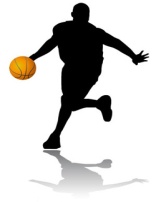 42: 8132:18214:16128:421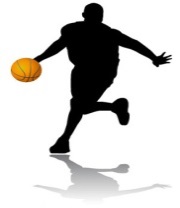 24:18215:271316:142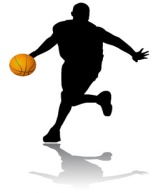 16:201418:32118:241527:15220:161